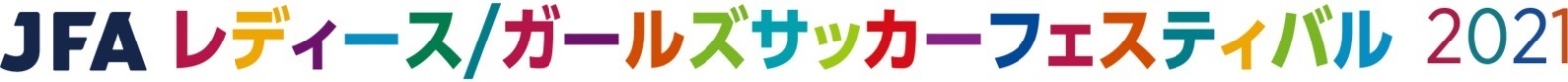 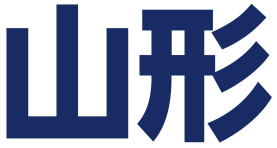 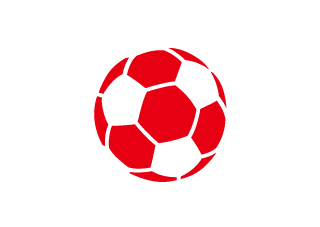 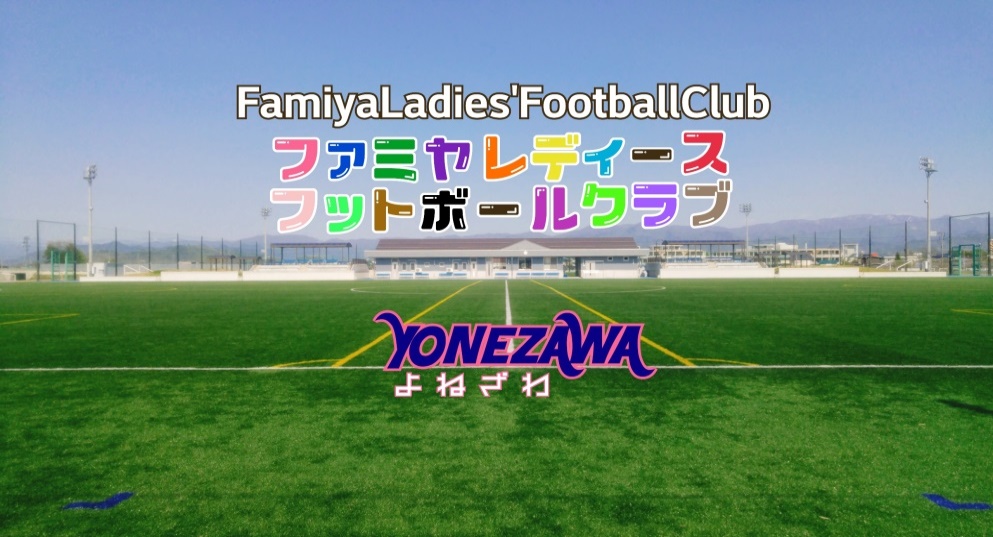 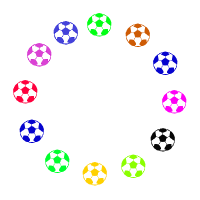 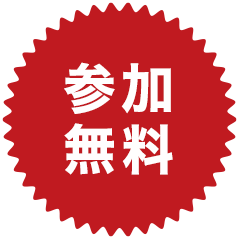 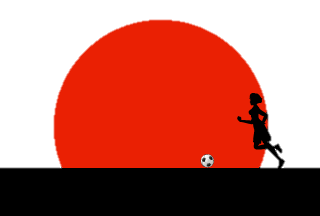 米沢地区サッカー協会ホームページより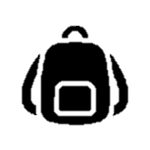 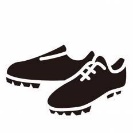 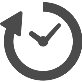 